調査資料	N0.2中学校等卒業者の進路状況－平成２７年５月１日現在－ 青 森 県 教 育 委 員 会目	次中学校等卒業者の進路状況Ⅰ	調	査	の	概	要１	調  査  の 内 容	‥‥‥‥‥‥‥‥‥‥‥‥‥‥‥‥‥‥‥‥‥‥‥‥‥‥‥‥‥‥‥‥	1２	用  語  の 定 義	‥‥‥‥‥‥‥‥‥‥‥‥‥‥‥‥‥‥‥‥‥‥‥‥‥‥‥‥‥‥‥‥	1３	そ	の	他	‥‥‥‥‥‥‥‥‥‥‥‥‥‥‥‥‥‥‥‥‥‥‥‥‥‥‥‥‥‥‥‥	1"	中学校卒業者の進路状況１	進路別卒業者数	‥‥‥‥‥‥‥‥‥‥‥‥‥‥‥‥‥‥‥‥‥‥‥‥‥‥‥‥‥‥‥‥	2２	高等学校等進学状況	‥‥‥‥‥‥‥‥‥‥‥‥‥‥‥‥‥‥‥‥‥‥‥‥‥‥‥‥‥‥	3(1) 高等学校等進学者数	‥‥‥‥‥‥‥‥‥‥‥‥‥‥‥‥‥‥‥‥‥‥‥‥‥‥‥‥‥	3(2) 高等学校等入学志願状況	‥‥‥‥‥‥‥‥‥‥‥‥‥‥‥‥‥‥‥‥‥‥‥‥‥‥‥	3(3) 課程別・学科別県内高等学校進学状況	‥‥‥‥‥‥‥‥‥‥‥‥‥‥‥‥‥‥‥‥‥	4３	専修学校(高等課程)、専修学校(一般課程)等及び公共職業能力開発施設等進(入)学状況‥	5４	就	職	状	況	‥‥‥‥‥‥‥‥‥‥‥‥‥‥‥‥‥‥‥‥‥‥‥‥‥‥‥‥‥‥‥‥	5(1) 就	職	者	数	‥‥‥‥‥‥‥‥‥‥‥‥‥‥‥‥‥‥‥‥‥‥‥‥‥‥‥‥‥‥‥	5(2) 産業別就職状況	‥‥‥‥‥‥‥‥‥‥‥‥‥‥‥‥‥‥‥‥‥‥‥‥‥‥‥‥‥‥‥	5Ⅲ	特別支援学校中学部卒業者の進路状況	‥‥‥‥‥‥‥‥‥‥‥‥‥‥‥‥‥‥‥‥	6統	計	表第１表	進路別卒業者数の推移	‥‥‥‥‥‥‥‥‥‥‥‥‥‥‥‥‥‥‥‥‥‥‥‥‥‥‥	9 第２表		市町村別進路状況	‥‥‥‥‥‥‥‥‥‥‥‥‥‥‥‥‥‥‥‥‥‥‥‥‥‥‥‥‥		10 第３表		市町村別高等学校等進学状況		‥‥‥‥‥‥‥‥‥‥‥‥‥‥‥‥‥‥‥‥‥‥‥‥		12 第４表		市町村別高等学校等進学率の推移	‥‥‥‥‥‥‥‥‥‥‥‥‥‥‥‥‥‥‥‥‥‥		14 第５表		市町村別就職率の推移		‥‥‥‥‥‥‥‥‥‥‥‥‥‥‥‥‥‥‥‥‥‥‥‥‥‥‥		16 第６表		市町村別、産業別就職状況	‥‥‥‥‥‥‥‥‥‥‥‥‥‥‥‥‥‥‥‥‥‥‥‥‥		17 第７表		市町村別、県内全日制高等学校（学科別）への進学状況  ‥‥‥‥‥‥‥‥‥‥‥‥‥  18 第８表		高等学校別、中学校所在地区別進学者数	‥‥‥‥‥‥‥‥‥‥‥‥‥‥‥‥‥‥‥		20〈県立全日制〉‥‥‥‥‥‥‥‥‥‥‥‥‥‥‥‥‥‥‥‥‥‥‥‥‥‥‥‥‥‥‥	20〈私立全日制〉‥‥‥‥‥‥‥‥‥‥‥‥‥‥‥‥‥‥‥‥‥‥‥‥‥‥‥‥‥‥‥	23〈公立定時制〉‥‥‥‥‥‥‥‥‥‥‥‥‥‥‥‥‥‥‥‥‥‥‥‥‥‥‥‥‥‥‥	24〈通	信	制〉‥‥‥‥‥‥‥‥‥‥‥‥‥‥‥‥‥‥‥‥‥‥‥‥‥‥‥‥‥‥‥	24〈高等専門学校・特別支援学校〉‥‥‥‥‥‥‥‥‥‥‥‥‥‥‥‥‥‥‥‥‥‥‥	25〈県	外〉‥‥‥‥‥‥‥‥‥‥‥‥‥‥‥‥‥‥‥‥‥‥‥‥‥‥‥‥‥‥‥	25Ⅰ	調	査	の	概	要１	調 査 の 内 容この報告書は、文部科学省が実施した「学校基本調査（卒業後の状況調査 中学校、特別支援学校中学部）」の本県集計結果及び県教育委員会が実施した「中学校等卒業者の進学状況調査」の結果を取りまとめたものである。調査期日は、平成２７年５月１日現在である。中学校卒業者の進路状況と特別支援学校中学部卒業者の進路状況は、それぞれ別々に集計している。２	用 語 の 定 義「高等学校等進学者」とは、高等学校の本科（全日制、定時制及び通信制）及び別科、高等専門学校、特別支援学校高等部の本科及び別科へ進学した者及び進学しかつ就職した者をいう。「専修学校（高等課程）進学者」とは、専修学校の高等課程（中学校卒業程度を入学資格とする課程）へ進学した者及び進学しかつ就職した者をいう。ただし、高等学校等に進学しかつ専修学校（高等課程）に進学した者は含めない。「専修学校（一般課程）等入学者」とは、専修学校の一般課程、各種学校（予備校等）等に入学した者及び入学しかつ就職した者をいう。ただし、高等学校等又は専修学校（高等課程）に進学しかつ専修学校（一般課程）等に入学した者は含めない。「公共職業能力開発施設等入学者」とは、公共職業能力開発施設等に入学した者及び入学しかつ就職した者をいう。「就職者」とは、就職のみの者、高等学校等及び専修学校（高等課程）に進学しかつ就職した者及び専修学校（一般課程）、公共職業能力開発施設等に入学しかつ就職した者をいう。「就職」とは、給料、賃金、利潤、報酬その他経常的収入を得る仕事に就くことをいう。ただし、自家自営業に就いた者は含めるが、家事手伝い、臨時的な仕事に就いた者は就職者とはしない。「左記以外の者」とは、家事手伝いをしている者、外国の高等学校等に入学した者及び進路が未定の者をいう。「不詳・死亡の者」とは、卒業者のうち本年５月１日までに死亡した者及び進路が不明の者をいう。高等学校等進学率（％）は、卒業者総数のうち高等学校等進学者数（進学しかつ就職した者を含む。）の占める比率である。就職率（％）は、卒業者総数のうち就職者数（高等学校等及び専修学校（高等課程）に進学しかつ就職した者及び専修学校（一般課程）、公共職業能力開発施設等に入学しかつ就職したものを含む。）の占める比率である。３	そ の 他符号の用法「 － 」・・・計数がない場合「  0.0」・・・計数が単位未満の場合「 ／ 」・・・計数出現があり得ない場合四捨五入のため、構成比率の合計は100％にならないこともある。"	中学校卒業者の進路状況１	進路別卒業者数平成27年3月の中学校卒業者数は、12,666人（男子6,439人、女子6,227人）で、前年より590人減少（男子267人減、女子323人減）している。高等学校等進学者数は12,537人で、進学率は99.0％（男子98.8％、女子99.2％）となり、前年より0.4ポイント上昇（男子は0.7ポイント上昇、女子は0.1ポイント上昇）している。第１表	卒業後の進路状況(注)   (	)は、卒業者に占める比率である。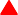 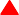 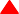 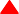 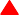 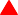 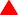 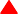 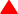 ２	高等学校等進学状況高等学校等進学者数高等学校等進学者数（通信制課程への進学者数を含む。）は12,537人（男子6,361人、女子6,176人）で、前年より535人減少（男子218人減、女子317人減）している。第２表	高等学校等進学者数の推移(注)   (	)は、高等学校等進学者数に占める比率である。高等学校等入学志願状況第３表	入学志願者数第４表	志願率・入学率の推移(注) 志願者数及び進学者数には別科、通信制を含まない。課程別・学科別県内高等学校進学状況県内高等学校に進学した者の課程別・学科別進学者数は、全日制課程では普通科への進学者の占める比率が 52.7％（男子 49.1％、女子 56.2％）となっている。第５表	課程別・学科別県内高等学校進学状況３	専修学校(高等課程)、専修学校(一般課程)等及び公共職業能力開発施設等進(入)学状況専修学校（高等課程）進学者数は 1 人（男子 0 人、女子 1 人）、専修学校（一般課程）等入学者数は 2 人（男子 0 人、女子 2 人）、公共職業能力開発施設等入学者数は 1 人（男子 1 人、女子 0 人）となっている。第６表	専修学校(高等課程)、専修学校(一般課程)等及び公共職業能力開発施設等進(入)学状況４	就 職 状 況就職者数就職のみの者 24 人（男子 21 人､女子 3 人）に、進(入)学しかつ就職した者 15 人（男子 13 人､女子 2 人）を加えた就職者総数は 39 人（男子 34 人、女子 5 人）で、前年より 8 人減少（男子 10人減、女子 2 人増）している。県内・県外別では、県内へ就職した者は 20 人で、就職者総数の 51.3％を占めている。産業別就職状況産業別就職者数は、第２次産業の 17 人（就職者総数の 43.6％）が最も多くなっている。第７表	就職者の産業別及び県内・県外別就職状況	第８表	就職者の産業別構成比の推移Ⅲ	特別支援学校中学部卒業者の進路状況平成 27 年 3 月の特別支援学校（盲・聾・養護学校）中学部卒業者数は 141 人（盲学校 2 人、聾学校 2 人、養護学校 137 人）である。このうち、高等学校等進学者数は 138 人（盲学校から 2 人、聾学校から 2 人、養護学校から 134 人）で、高等学校等進学率は 97.9％となっている。第９表の１	第９表の２特別支援学校中学部卒業者の進路状況	高等学校等進学状況統	計	表第１表	進路別卒業者数の推移(男)(女)第２表	市町村別進路状況国立中学校、私立中学校は、それぞれ「国立計」、「私立計」に掲載している。（以下「第７表」まで同じ）第３表	市町村別高等学校等進学状況第４表	市町村別高等学校等進学率の推移(	)は通信制課程への進学者を除いた進学率である第５表	市町村別就職率の推移第６表	市町村別、産業別就職状況(注) 高等学校等に進学しかつ就職した者、専修学校(高等課程)に進学しかつ就職した者及び専修学校(一般課程)等に入学しかつ就職した者を含む。第７表	市町村別、県内全日制高等学校（学科別）への進学状況第８表	高等学校別、中学校所在地区別進学者数＜県立全日制＞( 国 立 中 学 校 は 中 弘 南 黒 地 区 、私 立 中 学 校 は 東 青 地 区 、中 弘 南 黒 地 区 及 び 三 八 地 区 に 含 む。＜私立全日制＞＜公立定時制＞＜通信制＞	(進学しかつ就職した者を含む。)＜高等専門学校・特別支援学校＞＜県	外＞平成２７年３月中学校等卒業者の進路状況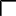 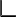 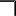 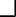 平成２７年８月	発行発	行	者青森市新町二丁目３番１号青森県教育庁教育政策課 この冊子は、青森県教育委員会ホームページでも閲覧できます。〈青森県教育委員会ホームページ〉http://www.pref.aomori.lg.jp/bunka/education/main.html区分卒業者総数(A+B+C+D+E+F+G)ＡＡ高高等学学校等進進学	者学	者学	者区分卒業者総数(A+B+C+D+E+F+G)高等等学校校本科科高等学校別	科高等学校別	科高等学校別	科高等専門学校高等専門学校高等専門学校特別支援学校特別支援学校特別支援学校特別支援学校高 等 学校進等学者計区分卒業者総数(A+B+C+D+E+F+G)全日制定時制定時制定時制通信制通信制通信制本科計全日制県外定時制県外別科計県内県外計本科科別科高 等 学校進等学者計区分卒業者総数(A+B+C+D+E+F+G)県	内県	内県	内県	内県	内県	内県	内県外県外全日制計全日制計県内県外定時制計県内県外通信制計本科計全日制県外定時制県外別科計県内県外計本科科別科高 等 学校進等学者計区分卒業者総数(A+B+C+D+E+F+G)県立県立私立私立私立計計県外県外全日制計全日制計県内県外定時制計県内県外通信制計本科計全日制県外定時制県外別科計県内県外計県内県外計県外高 等 学校進等学者計男6,439(100.0)4,3404,3401,4991,4991,4995,8395,8391071075,9465,946167-1673022526,165---941811284-84-6,361(98.8)女6,227(100.0)4,2964,2961,5251,5251,5255,8215,82178785,8995,89913611373915546,090---5135432-32-6,176(99.2)計12,666(100.0)8,6368,6363,0243,0243,02411,66011,66018518511,84511,8453031304693710612,255---14521166116-116-12,537(99.0)区分Ｂ 専高修等学課校程進学者Ｃ 専修学校(一般課程)等入学者Ｃ 専修学校(一般課程)等入学者Ｃ 専修学校(一般課程)等入学者Ｄ公 開共 発職 施業 設能 等力 入学者Ｅ就職Ａ に就含職のＢ ま者み・ れをＣ て除の・いく者Ｄ るＦ 左記以外の者Ｇ不詳・死亡の者Ｌ 就 職 者 ( 再 掲 )Ｌ 就 職 者 ( 再 掲 )Ｌ 就 職 者 ( 再 掲 )Ｌ 就 職 者 ( 再 掲 )Ｌ 就 職 者 ( 再 掲 )Ｌ 就 職 者 ( 再 掲 )Ｌ 就 職 者 ( 再 掲 )Ｌ 就 職 者 ( 再 掲 )Ｍ 特別支援学級卒業者の進路状況(再掲)Ｍ 特別支援学級卒業者の進路状況(再掲)Ｍ 特別支援学級卒業者の進路状況(再掲)Ｍ 特別支援学級卒業者の進路状況(再掲)Ｍ 特別支援学級卒業者の進路状況(再掲)Ｍ 特別支援学級卒業者の進路状況(再掲)Ｍ 特別支援学級卒業者の進路状況(再掲)区分Ｂ 専高修等学課校程進学者Ｃ 専修学校(一般課程)等入学者Ｃ 専修学校(一般課程)等入学者Ｃ 専修学校(一般課程)等入学者Ｄ公 開共 発職 施業 設能 等力 入学者Ｅ就職Ａ に就含職のＢ ま者み・ れをＣ て除の・いく者Ｄ るＦ 左記以外の者Ｇ不詳・死亡の者Ｅ 就職のみの者ＨＡしのてういちる就者職Ｉ Ｂしのてういちる就者職Ｊ Ｃしのてういちる就者職ＫＤしのてういちる就者職就職者計左のうち左のうち高 等 学 校 等進学者専 修 学 校程高進等学課者専修学校程一入般学課者公発共施職設業等能入力学開者就職Ａ に就の・ 含職Ｂ ま者み・ れを の Ｃ て除いく者Ｄ る左不記詳以・外死の亡者の者計区分Ｂ 専高修等学課校程進学者専 修一学般校課程各種学校計Ｄ公 開共 発職 施業 設能 等力 入学者Ｅ就職Ａ に就含職のＢ ま者み・ れをＣ て除の・いく者Ｄ るＦ 左記以外の者Ｇ不詳・死亡の者Ｅ 就職のみの者ＨＡしのてういちる就者職Ｉ Ｂしのてういちる就者職Ｊ Ｃしのてういちる就者職ＫＤしのてういちる就者職就職者計県内県外高 等 学 校 等進学者専 修 学 校程高進等学課者専修学校程一入般学課者公発共施職設業等能入力学開者就職Ａ に就の・ 含職Ｂ ま者み・ れを の Ｃ て除いく者Ｄ る左不記詳以・外死の亡者の者計男-(-)---(-)1(0.0)21(0.3)55(0.9)1(0.0)2113---34(0.5)1717110---25117女1(0.0)-22(0.0)-(-)3(0.0)45(0.7)-(-)32---5(0.1)3240---1445計1(0.0)-22(0.0)1(0.0)24(0.2)100(0.8)1(0.0)2415---39(0.3)2019150---39162区	分区	分高 等 学 校 等 進 学 者 数高 等 学 校 等 進 学 者 数高 等 学 校 等 進 学 者 数高 等 学 校 等 進 学 者 数高 等 学 校 等 進 学 者 数高 等 学 校 等 進 学 者 数高 等 学 校 等 進 学 者 数区	分区	分合	計全日制定時制通信制高等学校別科高等専門学校特別支援学校高	等	部卒業年月23年３月13,700(100.0)12,946(94.5)324(2.4)141(1.0)-(-)162(1.2)127(0.9)卒業年月24年３月13,568(100.0)12,770(94.1)324(2.4)185(1.4)- (-)170(1.3)119(0.9)卒業年月25年３月13,103(100.0)12,395(94.6)344(2.6)106(0.8)-(-)154(1.2)104(0.8)卒業年月26年３月13,072(100.0)12,270(93.9)336(2.6)143(1.1)-(-)180(1.4)143(1.1)卒業年月27年３月12,537(100.0)11,845(94.5)304(2.4)106(0.8)- (-)166(1.3)116(0.9)志	願	区	分志	願	区	分男女計高等学校本科全日制5,9555,91311,868高等学校本科定時制173141314高	等	専	門	学	校高	等	専	門	学	校11254166特別支援学校高等部本科特別支援学校高等部本科8432116計計6,3246,14012,464区	分区	分卒業者総数（Ａ）志願者数（Ｂ）進学者数（Ｃ）志願率(Ｂ／Ａ)×100入学率(Ｃ／Ｂ)×100卒業年月23年３月13,95713,63413,55997.799.4卒業年月24年３月13,81713,47113,38397.599.3卒業年月25年３月13,31413,03312,99797.999.7卒業年月26年３月13,25612,98712,92998.099.6卒業年月27年３月12,66612,46412,43198.499.7課程・学科課程・学科課程・学科課程・学科区	分進進学	のみ	の者者計計計課程・学科課程・学科課程・学科課程・学科区	分県立私立計計計課程・学科課程・学科課程・学科課程・学科区	分男女計男女計男女計全日制課程普普通2,0582,3704,4288119041,7152,8693,2746,143全日制課程普普通(47.4)(55.2)(51.3)(54.1)(59.3)(56.7)(49.1)(56.2)(52.7)全日制課程農農業390297687390297687全日制課程農農業(9.0)(6.9)(8.0)(6.7)(5.1)(5.9)全日制課程工工業1,0131901,203426324581,4392221,661全日制課程工工業(23.3)(4.4)(13.9)(28.4)(2.1)(15.1)(24.6)(3.8)(14.2)全日制課程商商業301552853871192063886711,059全日制課程商商業(6.9)(12.8)(9.9)(5.8)(7.8)(6.8)(6.6)(11.5)(9.1)全日制課程水水産92461389246138全日制課程水水産(2.1)(1.1)(1.6)(1.6)(0.8)(1.2)全日制課程家家庭91071165523729264344408全日制課程家家庭(0.2)(2.5)(1.3)(3.7)(15.5)(9.7)(1.1)(5.9)(3.5)全日制課程看看護43438-363647074全日制課程看看護(0.1)(0.8)(0.4)(-)(2.4)(1.2)(0.1)(1.2)(0.6)全日制課程その他普通・理数普通・理数普通・理数普通・理数8411419884114198全日制課程その他普通・理数普通・理数普通・理数普通・理数(1.9)(2.7)(2.3)(1.4)(2.0)(1.7)全日制課程その他普通・家政・情 報普通・家政・情 報普通・家政・情 報普通・家政・情 報86868686全日制課程その他普通・家政・情 報普通・家政・情 報普通・家政・情 報普通・家政・情 報(5.6)(2.8)(1.5)(0.7)全日制課程その他情報2272922729全日制課程その他情報(1.5)(0.5)(1.0)(0.4)(0.1)(0.2)全日制課程その他英語2144651434483578113全日制課程その他英語(0.5)(1.0)(0.8)(0.9)(2.2)(1.6)(0.6)(1.3)(1.0)全日制課程その他外国語112839112839全日制課程その他外国語(0.3)(0.7)(0.5)(0.2)(0.5)(0.3)全日制課程その他音楽134134全日制課程その他音楽(0.1)(0.2)(0.1)(0.0)(0.1)(0.0)全日制課程その他スポーツ科学スポーツ科学スポーツ科学スポーツ科学85351208535120全日制課程その他スポーツ科学スポーツ科学スポーツ科学スポーツ科学(2.0)(0.8)(1.4)(1.5)(0.6)(1.0)全日制課程その他福祉154156154156全日制課程その他福祉(1.0)(2.7)(1.9)(0.3)(0.7)(0.5)全日制課程その他表現5232852328全日制課程その他表現(0.1)(0.5)(0.3)(0.1)(0.4)(0.2)全日制課程総総合267456723682694335482817全日制課程総総合(6.2)(10.6)(8.4)(4.5)(1.7)(3.1)(5.7)(8.3)(7.0)全日制課程合計合計合計合計合計4,3404,2968,6361,4991,5253,0245,8395,82111,660全日制課程合計合計合計合計合計(100.0)(100.0)(100.0)(100.0)(100.0)(100.0)(100.0)(100.0)(100.0)区 分課程・学科区 分課程・学科進 学 の み の 者進 学 の み の 者進 学 の み の 者進 学 し か つ就 職 し た 者進 学 し か つ就 職 し た 者進 学 し か つ就 職 し た 者進学しかつ専修学校等に進(入)学した者進学しかつ専修学校等に進(入)学した者進学しかつ専修学校等に進(入)学した者計計計区 分課程・学科区 分課程・学科男女計男女計男女計男女計定時制課程普	通102(61.1)106(77.9)208(68.6)- (-)- (-)- (-)- (-)- (-)- (-)102(61.1)106(77.9)208(68.6)定時制課程工	業27(16.2)2(1.5)29(9.6)-(-)-(-)-(-)-(-)-(-)-(-)27(16.2)2(1.5)29(9.6)定時制課程総	合38(22.8)28(20.6)66(21.8)-(-)-(-)-(-)-(-)-(-)-(-)38(22.8)28(20.6)66(21.8)定時制課程計167(100.0)136(100.0)303(100.0)- (-)- (-)- (-)- (-)- (-)- (-)167(100.0)136(100.0)303(100.0)区 分課 程区 分課 程進 学 の み の 者進 学 の み の 者進 学 の み の 者進  学  し  か つ就  職  し  た 者進  学  し  か つ就  職  し  た 者進  学  し  か つ就  職  し  た 者進学しかつ専修学校等に進(入)学した者進学しかつ専修学校等に進(入)学した者進学しかつ専修学校等に進(入)学した者計計計区 分課 程区 分課 程男女計男女計男女計男女計通 信 制 課 程通 信 制 課 程283866213---303969区	分年３月男女別・合計   卒区	分年３月男女別・合計   卒専   修   学  校（高等課程） 進   学   者  数専   修   学  校（高等課程） 進   学   者  数専修学校（一般課程）等入学者数専修学校（一般課程）等入学者数専修学校（一般課程）等入学者数専修学校（一般課程）等入学者数専修学校（一般課程）等入学者数専修学校（一般課程）等入学者数公共職業能力開 発 施 設 等入   学   者  数公共職業能力開 発 施 設 等入   学   者  数区	分年３月男女別・合計   卒区	分年３月男女別・合計   卒専   修   学  校（高等課程） 進   学   者  数専   修   学  校（高等課程） 進   学   者  数専   修   学  校（一般課程）専   修   学  校（一般課程）各 種学 校計計公共職業能力開 発 施 設 等入   学   者  数公共職業能力開 発 施 設 等入   学   者  数区	分年３月男女別・合計   卒区	分年３月男女別・合計   卒26272627262726272627男子----1-1-71女子41---2-2--合計41--121271区 分卒業年月卒業者総 数Ａ高等学校等進   学  者（進学率）Ｂ専修学校(高等課程)進学者Ｃ専修学校(一般課程)等入学者Ｄ公共職業能力開発施設等入学者Ｅ就職のみの者Ｆ左記以外の者Ｇ不詳・死亡の者ＨＡのうち就	職している者ＩＢのうち就	職している者ＪＣのうち就	職している者ＫＤのうち就	職している者Ｌ就職者総数E+H+I+J+K（就職率）23年３月13,957(100.0)13,700(98.2)5(0.0)6(0.0)8(0.1)34(0.2)200(1.4)4(0.0)7(0.1)- (-)- (-)- (-)41(0.3)24年３月13,817(100.0)13,568(98.2)3(0.0)4(0.0)13(0.1)29(0.2)198(1.4)2(0.0)13(0.1)-(-)-(-)-(-)42(0.3)25年３月13,314(100.0)13,103(98.4)3(0.0)6(0.0)9(0.1)25(0.2)167(1.3)1(0.0)16(0.1)- (-)1(0.0)- (-)42(0.3)26年３月13,256(100.0)13,072(98.6)4(0.0)1(0.0)7(0.1)34(0.3)136(1.0)2(0.0)13(0.1)-(-)-(-)-(-)47(0.4)27年３月12,666(100.0)12,537(99.0)1(0.0)2(0.0)1(0.0)24(0.2)100(0.8)1(0.0)15(0.1)- (-)- (-)- (-)39(0.3)区 分卒業年月卒業者総 数Ａ高等学校等進   学  者（進学率）Ｂ専修学校(高等課程)進学者Ｃ専修学校(一般課程)等入学者Ｄ公共職業能力開発施設等入学者Ｅ就職のみの者Ｆ左記以外の者Ｇ不詳・死亡の者ＨＡのうち就	職している者ＩＢのうち就	職している者ＪＣのうち就	職している者ＫＤのうち就	職している者Ｌ就職者総数E+H+I+J+K（就職率）23年３月7,007(100.0)6,846(97.7)3(0.0)1(0.0)8(0.1)28(0.4)118(1.7)3(0.0)7(0.1)- (-)- (-)- (-)35(0.5)24年３月7,165(100.0)7,010(97.8)2(0.0)1(0.0)13(0.2)24(0.3)115(1.6)-(-)13(0.2)-(-)-(-)-(-)37(0.5)25年３月6,740(100.0)6,614(98.1)2(0.0)3(0.0)9(0.1)20(0.3)91(1.4)1(0.0)16(0.2)-(-)1(0.0)-(-)37(0.5)26年３月6,706(100.0)6,579(98.1)- (-)1(0.0)7(0.1)31(0.5)86(1.3)2(0.0)13(0.2)- (-)- (-)- (-)44(0.7)27年３月6,439(100.0)6,361(98.8)-(-)-(-)1(0.0)21(0.3)55(0.9)1(0.0)13(0.2)-(-)-(-)-(-)34(0.5)区 分卒業年月卒業者総 数Ａ高等学校等進   学  者（進学率）Ｂ専修学校(高等課程)進学者Ｃ専修学校(一般課程)等入学者Ｄ公共職業能力開発施設等入学者Ｅ就職のみの者Ｆ左記以外の者Ｇ不詳・死亡の者ＨＡのうち就	職している者ＩＢのうち就	職している者ＪＣのうち就	職している者ＫＤのうち就	職している者Ｌ就職者総数E+H+I+J+K（就職率）23年３月6,950(100.0)6,854(98.6)2(0.0)5(0.1)- (-)6(0.1)82(1.2)1(0.0)- (-)- (-)- (-)- (-)6(0.1)24年３月6,652(100.0)6,558(98.6)1(0.0)3(0.0)-(-)5(0.1)83(1.2)2(0.0)-(-)-(-)-(-)-(-)5(0.1)25年３月6,574(100.0)6,489(98.7)1(0.0)3(0.0)-(-)5(0.1)76(1.2)-(-)-(-)-(-)-(-)-(-)5(0.1)26年３月6,550(100.0)6,493(99.1)4(0.1)- (-)- (-)3(0.0)50(0.8)- (-)- (-)- (-)- (-)- (-)3(0.0)27年３月6,227(100.0)6,176(99.2)1(0.0)2(0.0)-(-)3(0.0)45(0.7)-(-)2(0.0)-(-)-(-)-(-)5(0.1)区市町村名区市町村名分卒 業 者 総 数卒 業 者 総 数卒 業 者 総 数Ａ高等学校等進   学 者Ａ高等学校等進   学 者Ｂ専修学校(高等課程)進 学 者Ｂ専修学校(高等課程)進 学 者Ｃ専修学校(一般課程)等入学者Ｃ専修学校(一般課程)等入学者Ｄ公共職業能力開発施設等入 学 者Ｄ公共職業能力開発施設等入 学 者Ｅ就	職のみの者Ｅ就	職のみの者Ｆ左記以外の者Ｆ左記以外の者Ｇ不詳・死亡の者Ｇ不詳・死亡の者A～Dのうちの就職者A～Dのうちの就職者区市町村名区市町村名分男女計男女男女男女男女男女男女男女男女市青	森	市弘	前	市八	戸	市黒	石	市五所 川原 市十 和 田 市三	沢	市む	つ	市つ が る 市平	川	市八戸 ・階 上計青	森	市弘	前	市八	戸	市黒	石	市五所 川原 市十 和 田 市三	沢	市む	つ	市つ が る 市平	川	市八戸 ・階 上計青	森	市弘	前	市八	戸	市黒	石	市五所 川原 市十 和 田 市三	沢	市む	つ	市つ が る 市平	川	市八戸 ・階 上計1,3917491,14316028136821727314514924,8781,3156901,12815530435021229615316324,7682,7061,4392,27131558571842956929831249,6461,3707431,12916028036220926914414824,8161,2926881,12615530334720829315216124,727------------- 1---------1------------2----------21----------1------------223-- 531- 1-171---- 1- 1---318411- 11431--432012- 124212-35------ 1----1------------432------ 2-11------------東津軽郡平	内	町今	別	町蓬	田	村 外 ヶ 浜 町 計平	内	町今	別	町蓬	田	村 外 ヶ 浜 町 計平	内	町今	別	町蓬	田	村 外 ヶ 浜 町 計60817191044281020801021627391845981718102418102079----------------------------------------1-- 121---1--------------------西津軽郡鰺 ヶ 沢 町深	浦	町計鰺 ヶ 沢 町深	浦	町計鰺 ヶ 沢 町深	浦	町計4734815228809962161473481522880------------------------------------------中津軽郡西 目 屋 村  計西 目 屋 村  計西 目 屋 村  計666612126666----------------------------南津軽郡藤	崎	町大	鰐	町 田 舎 館 村 計藤	崎	町大	鰐	町 田 舎 館 村 計藤	崎	町大	鰐	町 田 舎 館 村 計6026371238036291451406266268602637123803529144------------------------------------- 1-1----------------北津軽郡板鶴中柳田泊計町町町82665420263754017814514194380816654201637440177--------------------------------1--1- 1-1----------------区市町村名区市町村名分卒 業 者 総 数卒 業 者 総 数卒 業 者 総 数Ａ高等学校等進   学  者高等学校等進   学  者Ｂ専修学校(高等課程)進 学 者Ｂ専修学校(高等課程)進 学 者Ｃ専修学校(一般課程)等入学者Ｃ専修学校(一般課程)等入学者Ｄ公共職業能力開発施設等 入 学 者Ｄ公共職業能力開発施設等 入 学 者Ｅ就	職のみの者Ｅ就	職のみの者Ｆ左記以外の者Ｆ左記以外の者Ｇ不詳・死亡の者Ｇ不詳・死亡の者A～Dのうちの就職者A～Dのうちの就職者区市町村名区市町村名分男女計男男女男女男女男女男女男女男女男女上北郡野 辺 地 町七	戸	町六	戸	町横	浜	町東	北	町六 ヶ 所 村おい らせ 町計野 辺 地 町七	戸	町六	戸	町横	浜	町東	北	町六 ヶ 所 村おい らせ 町計野 辺 地 町七	戸	町六	戸	町横	浜	町東	北	町六 ヶ 所 村おい らせ 町計656445207949148470566346248232142445121127914416181290915646244197848146461646244197848146461566344248131141440------------------------------------------------11-- 11-4--------- 111-- 25-- 2- 1115------------------------------ 11下北郡大	間	町東	通	村風 間 浦 村佐	井	村計大	間	町東	通	村風 間 浦 村佐	井	村計大	間	町東	通	村風 間 浦 村佐	井	村計44271314982332138766759262217442261314954226131495213213874----------------------------------------21--32---2--------------------三戸郡三五田南階新戸戸子部上郷計町町町町町村4864139871153093377278677930981141401841482461848641398711530948641398711530933772786779309--------------------------------------------------------------------------------------- 2--2- 1----1合計公国私県立立立計計計計6,27199696,4396,08788526,22712,35818712112,6666,19498696,3616,19498696,3616,03688526,176----1--1----2--21--1----21--213--3541-5545--451--1----13--132--2区 分市町村名区 分市町村名進学者総数全全日 制日 制本科定時制本科定時制本科通 信 制本	科通 信 制本	科高校別科県外高等専門学	校高等専門学	校特別支援学校本科特別支援学校本科区 分市町村名区 分市町村名進学者総数県県内県外県外計計県内県外県内県外高校別科県外県内県外県内県外区 分市町村名区 分市町村名進学者総数県 立私 立私 立県外県外計計県内県外県内県外高校別科県外県内県外県内県外市青	森	市弘	前	市八	戸	市黒	石	市五所川原市十 和 田 市三	沢	市む	つ	市つ が る 市平	川	市八戸・階上計2,6621,4312,25531558370941756229630949,5431,9418361,27825139560431450619521026,53250351876745171677226947222,33750351876745171677226947222,33733133023610315-10633133023610315-1062,4771,3672,07529856967739653529028748,9752,4771,3672,07529856967739653529028748,97510237661458618- 14-270------------25961354- 13-579312- 1-- 1- 2-28------------112731- 116- 1--105812-- 232---183012211562643-90------------東津軽郡平	内	町今	別	町蓬	田	村外 ヶ 浜 町計100162738181731019261281956838195683821--321--394162534169941625341692- 2-4-----1-- 12------------- 11--- 113-- 14-----西津軽郡鰺 ヶ 沢 町深	浦	町計996216181521331652116521145145986115998611591-1---------------- 11------中津軽郡西 目 屋 村 計1212666666----12121212------------------南津軽郡藤	崎	町大	鰐	町田 舎 館 村計1406166267107284618129311474293114741--11--1137596025613759602561135----1--1-- 11------ 11----1113----北津軽郡板	柳	町鶴	田	町中	泊	町計144140943781099959267283725902837259012-312-313813884360138138843601- 67----31-4--------1- 12----1135----区 分市町村名区 分市町村名進学者総数全全日 制日 制本科科定時制本科定時制本科通  信 制本	科通  信 制本	科高校別科県外高等専門学	校高等専門学	校特別支援学校本科特別支援学校本科区 分市町村名区 分市町村名進学者総数県県内県外県外県外計県内県外県内県外高校別科県外県内県外県内県外区 分市町村名区 分市町村名進学者総数県 立私 立私 立県外県外県外計県内県外県内県外高校別科県外県内県外県内県外上北郡野 辺 地 町七	戸	町六	戸	町横	浜	町東	北	町六 ヶ 所 村おいらせ町計12012588431597928790110095743612071219715162310629555144162310629555144321- 3- 211321- 3- 211321- 3- 2111191208542152762768701--- 2- 14--------- 2- 1---3-- 1--- 23--------- 21- 32715--------- 11- 2116--------下北郡大	間	町東	通	村風 間 浦 村佐		井		村計6358262216949502119139108212110821213- 1-43- 1-43- 1-462582420164-------- 11------------------ 11-- 1-11- 1-2-----三戸郡三	戸	町五	戸	町田	子	町南	部	町階	上	町新	郷	村計81141401841482461865943113150193906374266631426374266631427131421-467131421-467131421-46781323817113722578- 3- 35112-------- 1----1--- 21-3-------24164118-------11121-6-------合計公	立	計国	立	計私	立	計県	計12,23018612112,5378,49113788,6362,873421093,0242,873421093,02417942185179421851794218511,54318311911,845303--3031--168- 169351137----1432-14521--21116--116----卒業年月市町村名卒業年月市町村名卒業年月市町村名卒業年月市町村名23３月月年卒24３月月年卒25３月月年卒26３月月年卒27３月月年卒青森市98.498.4(97.3)(97.3)98.298.2(96.3)(96.3)98.498.4(97.2)(97.2)98.498.4(96.7)(96.7)98.498.4(97.1)(97.1)弘前市98.198.1(97.3)(97.3)97.197.1(95.9)(95.9)98.298.2(97.3)(97.3)98.298.2(97.4)(97.4)99.499.4(98.6)(98.6)八戸市98.698.6(97.8)(97.8)98.698.6(97.8)(97.8)98.498.4(98.1)(98.1)99.099.0(98.2)(98.2)99.399.3(98.5)(98.5)黒石市98.998.9(98.1)(98.1)99.599.5(99.2)(99.2)98.598.5(98.0)(98.0)97.397.3(96.4)(96.4)100.0100.0(99.7)(99.7)五所川 原 市五所川 原 市五所川 原 市96.896.8(94.2)(94.2)98.598.5(96.4)(96.4)97.397.3(96.1)(96.1)99.099.0(97.2)(97.2)99.799.7(99.0)(99.0)市十三和 田沢市市97.096.697.096.6(95.9)(95.3)(95.9)(95.3)97.997.197.997.1(96.1)(95.6)(96.1)(95.6)98.397.298.397.2(97.2)(96.2)(97.2)(96.2)98.796.698.796.6(97.3)(95.1)(97.3)(95.1)98.797.298.797.2(98.1)(96.3)(98.1)(96.3)むつ市96.396.3(95.1)(95.1)96.596.5(94.9)(94.9)97.797.7(96.8)(96.8)98.198.1(97.4)(97.4)98.898.8(98.6)(98.6)つが る市97.397.3(96.7)(96.7)98.098.0(96.8)(96.8)99.799.7(98.7)(98.7)99.199.1(98.0)(98.0)99.399.3(99.0)(99.0)平川市98.898.8(97.9)(97.9)98.798.7(96.8)(96.8)98.598.599.799.799.099.0(97.4)(97.4)八戸・ 階 上八戸・ 階 上八戸・ 階 上100.0100.0100.0100.0100.0100.0100.0100.0100.0100.0計計計98.098.0(96.9)(96.9)98.098.0(96.6)(96.6)98.398.3(97.4)(97.4)98.598.5(97.3)(97.3)98.998.9(98.1)(98.1)東津軽郡平内町98.098.0(97.0)(97.0)96.796.7(94.5)(94.5)99.099.0(98.0)(98.0)98.898.898.098.0(97.1)(97.1)東津軽郡今別町100.0100.095.295.2100.0100.0100.0100.0(93.8)(93.8)100.0100.0東津軽郡蓬田村100.0100.096.096.0100.0100.0100.0100.0100.0100.0東津軽郡外* 浜町98.398.3(94.8)(94.8)100.0100.0100.0100.0(98.2)(98.2)100.0100.0(97.6)(97.6)97.497.4(94.9)(94.9)東津軽郡計計計98.598.5(97.0)(97.0)97.397.3(96.2)(96.2)99.599.5(98.6)(98.6)99.499.4(98.2)(98.2)98.498.4(97.3)(97.3)西津軽郡鰺* 沢町100.0100.0(97.8)(97.8)100.0100.0100.0100.0(99.0)(99.0)100.0100.0100.0100.0西津軽郡深浦町100.0100.099.099.0100.0100.0100.0100.0100.0100.0西津軽郡計計計100.0100.0(98.6)(98.6)99.599.5100.0100.0(99.4)(99.4)100.0100.0100.0100.0中津軽郡西目 屋村100.0100.0100.0100.0100.0100.0100.0100.0100.0100.0中津軽郡計計計100.0100.0100.0100.0100.0100.0100.0100.0100.0100.0南津軽郡藤崎町99.499.4(98.2)(98.2)100.0100.0(99.4)(99.4)98.698.698.698.6(97.9)(97.9)100.0100.0(99.3)(99.3)南津軽郡大鰐町97.797.799.099.0(95.2)(95.2)97.897.8(96.8)(96.8)100.0100.098.498.4南津軽郡田舎 館村100.0100.0100.0100.0100.0100.0100.0100.0100.0100.0(98.5)(98.5)南津軽郡計計計99.199.1(98.5)(98.5)99.799.7(98.2)(98.2)98.798.7(98.3)(98.3)99.399.3(99.0)(99.0)99.699.6(98.9)(98.9)北津軽郡板柳町96.296.2(93.6)(93.6)98.698.6(97.3)(97.3)97.697.6(96.4)(96.4)98.398.3(97.5)(97.5)99.399.3(97.2)(97.2)北津軽郡鶴田町96.496.4(94.0)(94.0)99.399.3(96.5)(96.5)99.299.2(98.5)(98.5)97.597.5(95.7)(95.7)99.399.3(98.6)(98.6)北津軽郡中泊町97.697.6100.0100.099.299.2100.0100.0100.0100.0北津軽郡計計計96.796.7(94.9)(94.9)99.399.3(97.8)(97.8)98.698.6(97.9)(97.9)98.398.3(97.2)(97.2)99.599.5(98.4)(98.4)卒業年月市町村名卒業年月市町村名卒業年月市町村名卒業年月市町村名23３月月年卒24３月月年卒25３月月年卒26３月月年卒27３月月年卒上北郡野辺 地町95.795.7(92.9)(92.9)94.194.1(91.5)(91.5)96.196.1(94.6)(94.6)99.299.2(97.5)(97.5)99.299.2上北郡七戸町97.697.699.499.4(98.2)(98.2)99.399.3100.0100.0(97.5)(97.5)98.498.4(96.9)(96.9)上北郡六戸町100.0100.0(98.7)(98.7)97.897.8(96.6)(96.6)95.895.899.199.1(98.2)(98.2)96.796.7(95.6)(95.6)上北郡横浜町97.897.8100.0100.098.398.394.994.997.797.7(95.5)(95.5)上北郡東北町97.897.899.499.4(97.6)(97.6)97.497.4(96.8)(96.8)98.998.998.898.8上北郡六* 所村100.0100.096.496.4(95.2)(95.2)100.0100.094.994.9(93.9)(93.9)97.597.5上北郡おいら せ 町おいら せ 町おいら せ 町99.399.3(98.5)(98.5)98.498.4(96.9)(96.9)99.699.6(99.3)(99.3)98.298.2(96.0)(96.0)99.099.0(98.3)(98.3)上北郡計計計98.398.3(97.6)(97.6)98.098.0(96.5)(96.5)98.398.3(97.9)(97.9)98.498.4(97.0)(97.0)98.598.5(97.8)(97.8)下北郡大間町97.797.7(96.6)(96.6)94.394.3(92.5)(92.5)94.094.097.297.2(95.8)(95.8)94.094.0下北郡東通村98.798.7100.0100.098.498.4100.0100.098.398.3下北郡風間 浦村100.0100.095.795.7100.0100.0100.0100.0100.0100.0下北郡佐井村100.0100.0100.0100.0100.0100.095.795.7100.0100.0下北郡計計計98.698.6(98.1)(98.1)97.797.7(97.1)(97.1)96.996.998.298.2(97.6)(97.6)97.197.1三戸郡三戸町96.696.6(95.7)(95.7)92.992.9100.0100.0(98.0)(98.0)98.998.9(97.9)(97.9)100.0100.0三戸郡五戸町99.599.5(99.0)(99.0)100.0100.0(97.8)(97.8)99.499.4(98.8)(98.8)100.0100.0100.0100.0(99.3)(99.3)三戸郡田子町100.0100.096.996.9100.0100.0(98.1)(98.1)100.0100.0(98.5)(98.5)100.0100.0三戸郡南部町100.0100.0(99.5)(99.5)100.0100.0(99.5)(99.5)100.0100.0(98.6)(98.6)100.0100.0(99.0)(99.0)100.0100.0(98.9)(98.9)三戸郡階上町98.298.299.499.4(98.8)(98.8)99.399.3(98.6)(98.6)99.399.3100.0100.0(99.3)(99.3)三戸郡新郷村100.0100.0100.0100.0100.0100.0(95.5)(95.5)100.0100.0100.0100.0三戸郡計計計98.998.9(98.5)(98.5)98.698.6(97.8)(97.8)99.799.7(98.4)(98.4)99.799.7(99.1)(99.1)100.0100.0(99.4)(99.4)合計公立計98.198.1(97.1)(97.1)98.298.2(96.8)(96.8)98.498.4(97.6)(97.6)98.698.6(97.5)(97.5)99.099.0(98.1)(98.1)合計国立計100.0100.0100.0100.0100.0100.099.599.599.599.5(98.9)(98.9)合計私立計99.199.1(98.2)(98.2)100.0100.099.299.2(98.5)(98.5)99.299.2100.0100.0(98.3)(98.3)合計県計98.298.2(97.1)(97.1)98.298.2(96.9)(96.9)98.498.4(97.6)(97.6)98.698.6(97.5)(97.5)99.099.0(98.1)(98.1)市町村名市町村名区分計県	立県	立県	立県	立県	立県	立県	立県	立県	立私私立立立市町村名市町村名区分計普通農業工業商業水産家庭看護その他総合普通工業商業家庭看護看護その他総合市青	森	市弘	前	市八	戸	市黒	石	市五所川原 市十 和 田 市三	沢	市む	つ	市つ が る 市平	川	市八戸・階 上計青	森	市弘	前	市八	戸	市黒	石	市五所川原 市十 和 田 市三	沢	市む	つ	市つ が る 市平	川	市八戸・階 上計青	森	市弘	前	市八	戸	市黒	石	市五所川原 市十 和 田 市三	沢	市む	つ	市つ が る 市平	川	市八戸・階 上計2,4441,3542,04529656667138653228928248,8691,217400671100412701841814684-3,19469656401041071513344-502226169201108096291422324-1,0002378115482248541- 472708-- 126-- 11----128- 58154- 38-- 3-91311- 10---- 14-29672055511662223334-3511851-- 5273115859--5293163203482810827366654521,301191361887- 5142- 10-38123144- 58- 2- 241-1536311492- 9142- 1-241-- 22-- 3- 2---27-- 22-- 3- 2---2777571371323315-18153314204112--53東津軽郡平	内	町今	別	町蓬	田	村外 ヶ 浜 町  計平	内	町今	別	町蓬	田	村外 ヶ 浜 町  計平	内	町今	別	町蓬	田	村外 ヶ 浜 町  計92152534166456101980-- 1-11314-189- 2213---------------131385- 12812335231---111- 1321--3----------3- 328-----西津軽郡鰺 ヶ 沢 町深	浦	町計鰺 ヶ 沢 町深	浦	町計鰺 ヶ 沢 町深	浦	町計97571543911503367310---- 111-11-1176231328417310---7291-1------1-1---中津軽郡西 目 屋 村  計西 目 屋 村  計西 目 屋 村  計121233--33------------3322--------11--南津軽郡藤	崎	町大	鰐	町田 舎 館 村  計藤	崎	町大	鰐	町田 舎 館 村  計藤	崎	町大	鰐	町田 舎 館 村  計1365960255667199255919144523139830----413841-51124----222312575218----------------26-8-- 11北津軽郡板鶴中柳田泊計町町町13713684357534918120810133121116388- 210----51-611-24121531915529172314549- 1101121023------------12-3----市町村名市町村名区分計県	立県	立県	立県	立県	立県	立県	立県	立県	立私私立立立市町村名市町村名区分計普通農業工業商業水産家庭看護その他総合普通工業商業家庭看護看護その他総合上北郡野 辺 地 町七	戸	町六	戸	町横	浜	町東	北	町六 ヶ 所 村おいらせ町計野 辺 地 町七	戸	町六	戸	町横	浜	町東	北	町六 ヶ 所 村おいらせ町計野 辺 地 町七	戸	町六	戸	町横	浜	町東	北	町六 ヶ 所 村おいらせ町計11690-13----6611-11- 2--- 1477上北郡野 辺 地 町七	戸	町六	戸	町横	浜	町東	北	町六 ヶ 所 村おいらせ町計野 辺 地 町七	戸	町六	戸	町横	浜	町東	北	町六 ヶ 所 村おいらせ町計野 辺 地 町七	戸	町六	戸	町横	浜	町東	北	町六 ヶ 所 村おいらせ町計11836673---14210421--- 2--- 1474上北郡野 辺 地 町七	戸	町六	戸	町横	浜	町東	北	町六 ヶ 所 村おいらせ町計野 辺 地 町七	戸	町六	戸	町横	浜	町東	北	町六 ヶ 所 村おいらせ町計野 辺 地 町七	戸	町六	戸	町横	浜	町東	北	町六 ヶ 所 村おいらせ町計84401497-2-2-5--311- 2--- 1471上北郡野 辺 地 町七	戸	町六	戸	町横	浜	町東	北	町六 ヶ 所 村おいらせ町計野 辺 地 町七	戸	町六	戸	町横	浜	町東	北	町六 ヶ 所 村おいらせ町計野 辺 地 町七	戸	町六	戸	町横	浜	町東	北	町六 ヶ 所 村おいらせ町計421915----110------- 2--- 1476上北郡野 辺 地 町七	戸	町六	戸	町横	浜	町東	北	町六 ヶ 所 村おいらせ町計野 辺 地 町七	戸	町六	戸	町横	浜	町東	北	町六 ヶ 所 村おいらせ町計野 辺 地 町七	戸	町六	戸	町横	浜	町東	北	町六 ヶ 所 村おいらせ町計14935191124---52612223--- 2--- 14710上北郡野 辺 地 町七	戸	町六	戸	町横	浜	町東	北	町六 ヶ 所 村おいらせ町計野 辺 地 町七	戸	町六	戸	町横	浜	町東	北	町六 ヶ 所 村おいらせ町計野 辺 地 町七	戸	町六	戸	町横	浜	町東	北	町六 ヶ 所 村おいらせ町計7659233--1121-11--- 2--- 1471上北郡野 辺 地 町七	戸	町六	戸	町横	浜	町東	北	町六 ヶ 所 村おいらせ町計野 辺 地 町七	戸	町六	戸	町横	浜	町東	北	町六 ヶ 所 村おいらせ町計野 辺 地 町七	戸	町六	戸	町横	浜	町東	北	町六 ヶ 所 村おいらせ町計274141181234-6-8-20143922- 2--- 1473上北郡野 辺 地 町七	戸	町六	戸	町横	浜	町東	北	町六 ヶ 所 村おいらせ町計野 辺 地 町七	戸	町六	戸	町横	浜	町東	北	町六 ヶ 所 村おいらせ町計野 辺 地 町七	戸	町六	戸	町横	浜	町東	北	町六 ヶ 所 村おいらせ町計859420604874-811886542191744- 2--- 14732下北郡大	間	町東	通	村風 間 浦 村佐	井	村計大	間	町東	通	村風 間 浦 村佐	井	村計大	間	町東	通	村風 間 浦 村佐	井	村計5943-1-1--224-12--21下北郡大	間	町東	通	村風 間 浦 村佐	井	村計大	間	町東	通	村風 間 浦 村佐	井	村計大	間	町東	通	村風 間 浦 村佐	井	村計586-19--1-2221------7下北郡大	間	町東	通	村風 間 浦 村佐	井	村計大	間	町東	通	村風 間 浦 村佐	井	村計大	間	町東	通	村風 間 浦 村佐	井	村計2315-3-----31--1----下北郡大	間	町東	通	村風 間 浦 村佐	井	村計大	間	町東	通	村風 間 浦 村佐	井	村計大	間	町東	通	村風 間 浦 村佐	井	村計2015-2-----2---1----下北郡大	間	町東	通	村風 間 浦 村佐	井	村計大	間	町東	通	村風 間 浦 村佐	井	村計大	間	町東	通	村風 間 浦 村佐	井	村計16079-25-11-4296-14--28三戸郡三戸町715563---- 17-8--1-32- 1-- 7-8-- 1- 31-5- 1- 31-514- 1--6-三戸郡五戸町13175574--- 17-81-2-185- 1-- 7-88- 1- 31-5- 1- 31-514- 1--6-三戸郡田子町35301----- 17-8----4-- 1-- 7-8-- 1- 31-5- 1- 31-514- 1--6-三戸郡南部町1576148142--- 17-8--5-134- 1-- 7-85- 1- 31-5- 1- 31-514- 1--6-三戸郡階上町1161921010--- 17-8--2-2821- 1-- 7-89- 1- 31-5- 1- 31-514- 1--6-三戸郡新郷村221242---- 17-8--1-11- 1-- 7-81- 1- 31-5- 1- 31-514- 1--6-三戸郡計532252663616--- 17-81-11-6733- 1-- 7-823- 1- 31-5- 1- 31-514- 1--6-合計公立計11,3644,2906851,201851138116384507221,575456206289363621794合計国私立立計計17911713082-2-2---------1-419911--- 3----- 6--合計県計11,6604,4286871,203853138116384507231,715458206292363622394学 校学 校名名中 学中 学校所所在 地在 地区計計計東	青東	青東	青西 北 五西 北 五西 北 五中 弘 南 黒中 弘 南 黒中 弘 南 黒上 十 三上 十 三上 十 三下 北 む つ下 北 む つ下 北 む つ三	八三	八三	八学 校学 校名名中 学中 学校所所在 地在 地区男女計男女計男女計男女計男女計男女計男女計東青青青森森森普普通1391412801311372681-11-1336314---東青青青森森西西西普普通9914124099135234----66---------東青青青森森東東東普普通119160279114151265----1148121-1---東青平内校舎平内校舎平内校舎平内校舎平内校舎平内校舎平内校舎普普通1882618826---------------東青青青森森北北北普普通1029719998961942-21-1-111-1---東青青青森森北北北スポーツ科学スポーツ科学スポーツ科学スポーツ科学2812402411351-1---2-2112---東青今別校舎今別校舎今別校舎今別校舎今別校舎今別校舎今別校舎普普通5-55-5---------------東青青青森森南南南普普通1198019911978197-------22------東青青青森森南南南外外国語112839112637-11----11------東青青青森中央央央総総合6213619861131192123----33------東青浪浪岡岡岡普普通363167292251-117815---------東青青青森工業業業機機械3413534135---------------東青青青森工業業業電子機械電子機械電子機械電子機械3323533235---------------東青青青森工業業業電電気3233532335---------------東青青青森工業業業電電子3323533235---------------東青青青森工業業業情報技術情報技術情報技術情報技術251035231033------2-2------東青青青森工業業業建建築2783526834---------1-1---東青青青森工業業業都市環境都市環境都市環境都市環境221234221234---------------東青青青森商業業業商商業9414423894142236-11----11------東青青青森商業業業情報処理情報処理情報処理情報処理9414423894142236-11----11------西北五五五所川原原原普普通84114198---84113197-11---------西北五五五所川原原原理理数84114198---84113197-11---------西北五金金木木木普普通192645---192645------------西北五木木造造造総総合6594159---63941572-2---------西北五深浦校舎深浦校舎深浦校舎深浦校舎深浦校舎深浦校舎深浦校舎総総合12921---12921------------西北五鯵鯵ヶヶ沢沢沢普普通2227491-1212748------------西北五板板柳柳柳普普通403070---241337161733---------西北五鶴鶴田田田普普通263864---263864------------西北五中中里里里普普通7512-117411------------西北五五農五農所川原林原林原林生物生産生物生産生物生産生物生産221335---221335------------西北五五農五農所川原林原林原林森林科学森林科学森林科学森林科学34135---34-34-11---------西北五五農五農所川原林原林原林環境土木環境土木環境土木環境土木29635---276332-2---------西北五五農五農所川原林原林原林食品科学食品科学食品科学食品科学92635-1192534------------西北五五農五農所川原林原林原林生活科学生活科学生活科学生活科学-3535----3535------------西北五五工五工所川原業原業原業機機械34135---34135------------西北五五工五工所川原業原業原業電子機械電子機械電子機械電子機械30535---275323-3---------西北五五工五工所川原業原業原業電電気30535---295341-1---------西北五五工五工所川原業原業原業情報技術情報技術情報技術情報技術171835---171835------------学 校学 校名中 学中 学校所 在所 在地区計計計東	青東	青東	青西 北 五西 北 五西 北 五中 弘 南 黒中 弘 南 黒中 弘 南 黒上 十 三上 十 三上 十 三下 北 む つ下 北 む つ下 北 む つ三	八三	八三	八学 校学 校名中 学中 学校所 在所 在地区男女計男女計男女計男女計男女計男女計男女計中弘南黒弘弘前前普通10912923822451015102117219---------中弘南黒弘弘前中央央普通9114823954911182975125200-11------中弘南黒弘弘前前南南普通1231142374262-2117112229---------中弘南黒黒黒石石普通47731208412-113968107---------中弘南黒黒黒石石看護43438-33-44327301-1------中弘南黒柏柏木農業業生物生産生物生産生物生産31132------31132---------中弘南黒柏柏木農業業環境工学環境工学環境工学35-35------35-35---------中弘南黒柏柏木農業業食品科学食品科学食品科学161632------161632---------中弘南黒柏柏木農業業生活科学生活科学生活科学42630------42630---------中弘南黒弘弘前工業業機械35-35---6-629-29---------中弘南黒弘弘前工業業電気35-35---2-233-33---------中弘南黒弘弘前工業業電子332351-12-230232---------中弘南黒弘弘前工業業情報技術情報技術情報技術27835---1-125833------1-1中弘南黒弘弘前工業業土木29635---3-326632---------中弘南黒弘弘前工業業建築27835---1-126834---------中弘南黒弘弘前工業業インテリアインテリアインテリア1025351-1---92534---------中弘南黒弘弘前実業業農業経営農業経営農業経営192140-11112181937---------中弘南黒弘弘前実業業商業235780-11437195372---------中弘南黒弘弘前実業業情報処理情報処理情報処理152540----33152237---------中弘南黒弘弘前実業業家庭科学家庭科学家庭科学13940----4413536---------中弘南黒弘弘前実業業服飾デザイン服飾デザイン服飾デザイン-4040----33-3737---------中弘南黒弘弘前実業業スポーツ科学スポーツ科学スポーツ科学271340213314221032----11---中弘南黒藤崎校舎藤崎校舎藤崎校舎藤崎校舎藤崎校舎藤崎校舎りんご2311341-11-1211132---------中弘南黒黒黒石商業業商業5851109639---5248100---------中弘南黒黒黒石商業業情報処理情報処理情報処理5851109639---5248100---------中弘南黒黒黒石商業業情報デザイン情報デザイン情報デザイン43135-11-1142933---------上十三三三本本木木普通112128240---------106123229---6511上十三十十和田西西普通112435---------102434---1-1上十三十十和田西西観光122234---------122234------上十三三三沢沢普通96102198---------9598193---145上十三三三沢沢英語132740---------122739---1-1上十三野野辺辺地地普通6352115131023------504191-11---上十三七七戸戸総合6085145---------6085145------上十三百百石石普通5356109---------414081---121628上十三百百石石食物調理食物調理食物調理82836---------41519-1141216学 校学 校名中 学中 学校所 在所 在地区計計計東	青東	青東	青西 北 五西 北 五西 北 五中 弘 南 黒中 弘 南 黒中 弘 南 黒上 十 三上 十 三上 十 三下 北 む つ下 北 む つ下 北 む つ三	八三	八三	八学 校学 校名中 学中 学校所 在所 在地区男女計男女計男女計男女計男女計男女計男女計上十三六六戸戸普通通195069---------195069------上十三六六ヶヶ所所普通通412566---------412566------上十三三農三農本本木業木業植物科学植物科学植物科学181735---------171431---134上十三三農三農本本木業木業動物科学動物科学動物科学112334-44------11920-11-99上十三三農三農本本木業木業農業機械農業機械農業機械34-34---------32-32---2-2上十三三農三農本本木業木業環境土木環境土木環境土木33235---------30232---3-3上十三三農三農本本木業木業農業経済農業経済農業経済142034---------142034------上十三三農三農本本木業木業生活科学生活科学生活科学-3535----------3333----22上十三十工十工和和田業田業機械･エネルギー機械･エネルギー機械･エネルギー31-31---------29-29---2-2上十三十工十工和和田業田業電子機械電子機械電子機械32133---------30131---2-2上十三十工十工和和田業田業電気気32335---------32335------上十三十工十工和和田業田業電子子27431---------25429---2-2上十三十工十工和和田業田業建築築24630---------23629---1-1上十三三三沢商業業商業業60100160-11------5882140-1121618上十三三三沢商業業情報処理情報処理情報処理60100160-11------5882140-1121618下北むつ田田名名部部普通通6477141---------4376074134---下北むつ田田名名部部英語語81725---------1-171724---下北むつ大大湊湊総合合68132200-11------391265122187---下北むつ川内校舎川内校舎川内校舎川内校舎川内校舎川内校舎普通通122840------------122840---下北むつ大大間間普通通433275------------433275---下北むつむむつ工業業機械械34-34---------3-331-31---下北むつむむつ工業業電子機械電子機械電子機械29534------------29534---下北むつむむつ工業業電気気26935---------3-323932---下北むつむむつ工業業電子子201434------------201434---下北むつむむつ工業業設備･エネルギー設備･エネルギー設備･エネルギー221335------------221335---三八八八戸戸普通通115121236---------161430---99107206三八八八戸戸東東普通通69130199----11---145---68125193三八八八戸戸東東表現現52328----------11---52227三八八八戸戸北北普通通103134237---------121123-1191122213三八八八戸戸西西普通通7979158-11------99182136868136三八八八戸戸西西スポーツ科学スポーツ科学スポーツ科学301040---------2-2---281038三八五五戸戸普通通232952----------66---232346三八三三戸戸普通通254368---------------254368三八田田子子普通通91221---------------91221三八名 久 井 農 業名 久 井 農 業名 久 井 農 業名 久 井 農 業名 久 井 農 業名 久 井 農 業生物生産生物生産生物生産201535---------------201535三八名 久 井 農 業名 久 井 農 業名 久 井 農 業名 久 井 農 業名 久 井 農 業名 久 井 農 業園芸科学園芸科学園芸科学82432---------------82432三八名 久 井 農 業名 久 井 農 業名 久 井 農 業名 久 井 農 業名 久 井 農 業名 久 井 農 業環境システム環境システム環境システム30535---------------30535三八八八戸水産産海洋生産海洋生産海洋生産32133---1-1---1-11-129130三八八八戸水産産水産食品水産食品水産食品102535---------------102535三八八八戸水産産水産工学水産工学水産工学35-35---------1-1---34-34三八八八戸水産産情報通信情報通信情報通信152035---------------152035学校 名校 名校 名中 学校所 在所 在地 区地 区計計計東	青東	青東	青西 北 五西 北 五西 北 五中 弘 南 黒中 弘 南 黒中 弘 南 黒上 十 三上 十 三上 十 三下 北 む つ下 北 む つ下 北 む つ三	八三	八三	八学校 名校 名校 名中 学校所 在所 在地 区地 区男女計男女計男女計男女計男女計男女計男女計三八三八八戸工業業機械33235----------11---33134三八三八八戸工業業電子機械電子機械電子機械30535---------415---26430三八三八八戸工業業電気35-35---------3-3---32-32三八三八八戸工業業電子32335---------------32335三八三八八戸工業業情報技術情報技術情報技術303331-1------1-1---28331三八三八八戸工業業土木建築・土木コース土木建築・土木コース土木建築・土木コース20-20---------1-1---19-19三八三八八戸工業業土木建築・建築コース土木建築・建築コース土木建築・建築コース13215---------------13215三八三八八戸工業業材料技術材料技術材料技術30434---------1-1---29433三八三八八戸商業業商業166379112------------156277三八三八八戸商業業国際経済国際経済国際経済63238---------1-1---53237三八三八八戸商業業情報処理情報処理情報処理132740---------------132740県県県立全日制制計4,3404,2968,6361,0521,0172,0695034879907858391,6248308031,6333223236458488271,675中学校所在地区学校名中学校所在地区学校名中学校所在地区学校名中学校所在地区学校名中学校所在地区学校名中学校所在地区学校名中学校所在地区学校名計計計東青西 北 五西 北 五西 北 五中弘南黒中弘南黒中弘南黒上 十 三上 十 三上 十 三下北むつ下北むつ下北むつ三八中学校所在地区学校名中学校所在地区学校名中学校所在地区学校名中学校所在地区学校名中学校所在地区学校名中学校所在地区学校名中学校所在地区学校名男女計男女計男女計男女計男女計男女計男女計東青東奥学園東奥学園東奥学園普通3541762939682-2314---112---東青東奥学園東奥学園東奥学園調理2320431916351-1224---123---東青東奥学園東奥学園東奥学園福祉154156123143-33235---145---東青東奥学園東奥学園東奥学園情報科学情報科学情報科学2272922527----22---------東青青森山田青森山田青森山田普通13460194101381397310881611819123617東青青森山田青森山田青森山田自動車18-1817-171-1------------東青青森山田青森山田青森山田情報処理情報処理情報処理2042419423---------1-1---東青青森山田青森山田青森山田調理191534191534---------------東青青森明の星青森明の星青森明の星普通521081605097147-11145156-11---東青青森明の星青森明の星青森明の星英語5131851116-11-11---------東青松風塾普通549415123----------11西北五五所川原第一五所川原第一五所川原第一普通7312319611270118188246---------西北五五所川原商業五所川原商業五所川原商業商業5860118-2256581142-2---------中弘南黒東奥義塾東奥義塾東奥義塾普通14186227628851312579204---1-11-1中弘南黒弘前学院聖愛弘前学院聖愛弘前学院聖愛普通871652523367111873145218246112112中弘南黒柴田女子柴田女子柴田女子普通・家政・情報普通・家政・情報普通・家政・情報86861133808011--11中弘南黒弘前東普通442165112-11431962---------中弘南黒弘前東電子42143---1-141142---------中弘南黒弘前東情報411859------411859---------中弘南黒弘前東自動車691703-38-858159---------上十三八 戸 学 院  野 辺 地 西  八 戸 学 院  野 辺 地 西  八 戸 学 院  野 辺 地 西  総合6826944156-65-542145691019213三八千葉学園千葉学園千葉学園総合ビジネス総合ビジネス総合ビジネス383811----55--3232三八千葉学園千葉学園千葉学園生活文化生活文化生活文化5757------33--5454三八千葉学園千葉学園千葉学園調理4040------55--3535三八千葉学園千葉学園千葉学園看護3636------77222727中学校所在地区学校名中学校所在地区学校名中学校所在地区学校名中学校所在地区学校名中学校所在地区学校名計計計東青西 北 五西 北 五西 北 五中弘南黒中弘南黒中弘南黒上 十 三上 十 三上 十 三下北むつ下北むつ下北むつ三八中学校所在地区学校名中学校所在地区学校名中学校所在地区学校名中学校所在地区学校名中学校所在地区学校名男女計男女計男女計男女計男女計男女計男女計三八八   戸 聖ｳﾙｽﾗ学院八   戸 聖ｳﾙｽﾗ学院普通4976125------1-131215---4564109三八八   戸 聖ｳﾙｽﾗ学院八   戸 聖ｳﾙｽﾗ学院英語92130----11---3710---61319三八八   戸 聖ｳﾙｽﾗ学院八   戸 聖ｳﾙｽﾗ学院音楽134----------11---123三八八戸学院光	星八戸学院光	星普通52661183-3---2-2131932---344781三八八戸学院光	星八戸学院光	星ビジネスビジネス91726---------156---81220三八八戸学院光	星八戸学院光	星工業技術工業技術56-56------2-218-18---36-36三八八戸学院光	星八戸学院光	星保育福祉保育福祉13105118---------6263212367783三八向陵普通172239---------123---162036三八八工大第一八工大第一普通522072213-11718102122-2311546三八八工大第一八工大第一工業200122121-1---2-222-2211217411185三八八工大第二八工大第二普通70112182---------81624-116295157私 立 全 日 制 計私 立 全 日 制 計私 立 全 日 制 計私 立 全 日 制 計私 立 全 日 制 計1,4991,5253,024321270591168208376420369789141142283202747429509938県 内 全 日 制 計5,8395,82111,6601,3731,2872,6606716951,3661,2051,2082,4139719451,9163423506921,2771,3362,613中学校所在地区学校名中学校所在地区学校名中学校所在地区学校名中学校所在地区学校名中学校所在地区学校名中学校所在地区学校名計計計東東青西 北 五西 北 五西 北 五中弘南黒中弘南黒中弘南黒上 十 三上 十 三上 十 三下北むつ下北むつ下北むつ三三八中学校所在地区学校名中学校所在地区学校名中学校所在地区学校名中学校所在地区学校名中学校所在地区学校名中学校所在地区学校名男女計男女計男女計男女計男女計男女計男女計定時制北斗普通・前普通・前221436221335-------11------定時制北斗普通・後普通・後211738211738---------------定時制北斗普通・夜普通・夜7111871118---------------定時制青森工業青森工業青森工業工業技術工業技術1221412214---------------定時制五所川原五所川原五所川原普通5-5---5-5------------定時制金木・市浦金木・市浦金木・市浦普通538---527----------11定時制尾上総合尾上総合尾上総合総合（I部・Ⅱ部）総合（I部・Ⅱ部）362763----11362662---------定時制尾上総合尾上総合尾上総合総合（Ⅲ部）総合（Ⅲ部）213-11---2-2---------定時制弘前工業弘前工業弘前工業工業技術工業技術6-6------6-6---------定時制三沢普通5712---------5712------定時制田名部普通51318------------51318---定時制八戸中央八戸中央八戸中央普通・前普通・前82735----------11---82634定時制八戸中央八戸中央八戸中央普通・後普通・後221335---------213---201232定時制八戸中央八戸中央八戸中央普通・夜普通・夜213----------11---2-2定時制八戸工業八戸工業八戸工業工業技術工業技術9-9---------------9-9公 立 定 時 制 計公 立 定 時 制 計公 立 定 時 制 計公 立 定 時 制 計公 立 定 時 制 計公 立 定 時 制 計1671363036244106103134426707111851318393978中学校所在地区学校名中学校所在地区学校名中学校所在地区学校名計計計東青西 北 五西 北 五西 北 五中弘南黒中弘南黒中弘南黒上 十 三上 十 三上 十 三下北むつ下北むつ下北むつ三八中学校所在地区学校名中学校所在地区学校名中学校所在地区学校名男女計男女計男女計男女計男女計男女計男女計通信制北斗57125611-------11------通信制尾上	総	合5510----33527---------通信制八戸	中	央71118---------5611---257通信制東奥	学	園639628----11---------通信制青森	山	田6814459---235---------通信制五所 川 原 第 一 156---145-11---------通信	制	計30396915132817877145712---257中学校所在地区学校名中学校所在地区学校名中学校所在地区学校名中学校所在地区学校名中学校所在地区学校名中学校所在地区学校名中学校所在地区学校名計計計東青西 北 五西 北 五西 北 五中弘南黒中弘南黒中弘南黒上 十 三上 十 三上 十 三下北むつ下北むつ下北むつ三八中学校所在地区学校名中学校所在地区学校名中学校所在地区学校名中学校所在地区学校名中学校所在地区学校名中学校所在地区学校名中学校所在地区学校名男女計男女計男女計男女計男女計男女計男女計八戸工業高等専門学校八戸工業高等専門学校八戸工業高等専門学校八戸工業高等専門学校八戸工業高等専門学校八戸工業高等専門学校八戸工業高等専門学校945114584122133361715321-1632891弘大附属特別支援弘大附属特別支援弘大附属特別支援弘大附属特別支援弘大附属特別支援普通314------314---------県盲普通1-11-1---------------青森聾普通1-1---1-1------------青 森 第 二 養 護 青 森 第 二 養 護 青 森 第 二 養 護 青 森 第 二 養 護 青 森 第 二 養 護 普通98179817---------------青 森 若 葉 養 護 青 森 若 葉 養 護 青 森 若 葉 養 護 青 森 若 葉 養 護 青 森 若 葉 養 護 普通3-32-21-1------------青森第一高等養護青森第一高等養護青森第一高等養護青森第一高等養護青森第一高等養護普通5274-4-11-111-1------青森第二高等養護青森第二高等養護青森第二高等養護青森第二高等養護青森第二高等養護産業2863482102-21234-44-49211浪岡養護普通123------123---------弘 前 第 一 養 護 弘 前 第 一 養 護 弘 前 第 一 養 護 弘 前 第 一 養 護 弘 前 第 一 養 護 普通516------516---------弘 前 第 二 養 護 弘 前 第 二 養 護 弘 前 第 二 養 護 弘 前 第 二 養 護 弘 前 第 二 養 護 普通---------------------八 戸 第 一 養 護 八 戸 第 一 養 護 八 戸 第 一 養 護 八 戸 第 一 養 護 八 戸 第 一 養 護 普通2-2------------1-11-1八 戸 第 二 養 護 八 戸 第 二 養 護 八 戸 第 二 養 護 八 戸 第 二 養 護 八 戸 第 二 養 護 普通12315---------------12315黒石養護普通112------112---------むつ養護普通213------------213---森田養護普通639---639------------七戸養護普通549---------549------特 別 支 援 学 校 計特 別 支 援 学 校 計特 別 支 援 学 校 計特 別 支 援 学 校 計特 別 支 援 学 校 計特 別 支 援 学 校 計特 別 支 援 学 校 計843211624103410414118191041471822527県内高等学校等進学者計6,2146,07912,2931,4821,3582,8406947101,4041,2701,2522,5221,0109821,9923553647191,4031,4132,816中学校所在地区学校名計計計東	青東	青東	青西 北 五西 北 五西 北 五中弘南黒中弘南黒中弘南黒上 十 三上 十 三上 十 三下北むつ下北むつ下北むつ三	八三	八三	八中学校所在地区学校名男女計男女計男女計男女計男女計男女計男女計全 日 制 （ 本 科 ） 1077818517193611112161127151227527433376定 時 制 （ 本 科 ） -11-------------11---通 信 制 （ 本 科 ） 221537279-115272131-112416高 等 専 門 学 校183217291-11-15-53-3112特別 支援 学校 （ 本 科） ---------------------県外高等学校等進学者計14797244262854122142213352213359312563894高等学校等進学者計6,3616,17612,5371,5081,3862,8947067121,4181,2921,2652,5571,0329952,0273643677311,4591,4512,910